Hart op de tong: zondag 4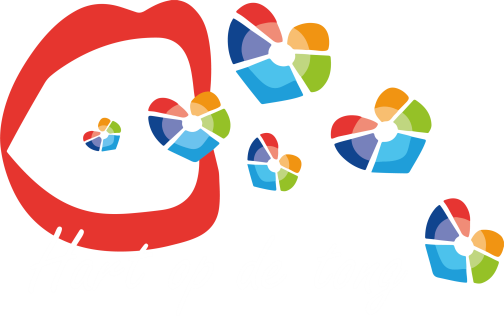 Psalm 73: ‘…tot ik Gods heiligdom binnenging…’Groeivragen:Wat was het dat God jou door de vorige keer/groeigroep duidelijk had gemaakt? Wat had je voorgenomen om te doen en hoe is dat gegaan?Verwerkingsvragen psalm 73:Lees nog eens samen psalm 73.Heb je vragen of onduidelijkheden over de psalm of de preek?Kun jij het jaloers-zijn van de schrijver plaatsen? Herken je daar iets van bij jezelf?Hoe ga jij om met de twijfel van andere gelovigen?Wat hebben jullie in je leven zien functioneren als Gods heiligdom? Kun je beloften uit de bijbel noemen die ons richting geven over waar God te vinden is? Wijs ze aan in de bijbel.Is er overlap of juist verschil in de antwoorden op de vorige twee vragen?Hoe valt bij jou het antwoord dat de schrijver heeft gekregen in het heiligdom?Gebed in drietallen:Ga voor dit onderdeel bij voorkeur uiteen in groepjes van drie.Met welke vraag zou jij Gods heiligdom willen binnengaan?Kan een ander uit je groepje dit bij God in gebed brengen? Indien ja, doe dat.Indien niet. Kun je met elkaar bespreken waarom je dit moeilijk vond en of je dit kunt leren?Groeivragen:Wat heeft Gods Geest jou door deze psalm, via de preek of in deze groeigroepavond duidelijk gemaakt?Welke actie kun je daarmee verbinden? Mag de groep de volgende keer bij jou op deze actie terugkomen over hoe dat verlopen is? 